附件4：教学大纲《国际贸易实务》课程教学大纲课程编号： 制定单位： 国际经贸学院制 定 人（执笔人）： 王善论审 核 人： 王瑛制定（或修订）时间：2017年  月  日江西财经大学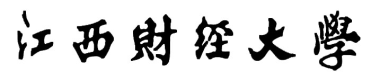 《国际贸易实务》课程教学大纲1、GENERAL INFORMATION2、Tentative Schedule（Subject to Change; LastUpdated: Mar15,2017）课程名称Course Name国际贸易实务 International Trade Practice国际贸易实务 International Trade Practice国际贸易实务 International Trade Practice授课语言Teaching LanguageEnglish先修课程PrerequisitesNon 适用专业Designed forMIB课程性质Compulsory/Selectivecompulsory学分Credits2总学时数Contact Hours32开课学院Offered inSchool of International Trade and Economics任课教师LecturerWANG Shanlun/WANG Ying编写人EditorWANG Shanlun大纲主审人ProofreaderWANG Ying课程负责人Head of CourseWANG Shanlun翻译TranslatorWANG Shanlun使用教材Text BooksHandoutsHandoutsHandouts教学参考资料ReferencesCISG, PICC, Incoterms2010, UCP600 etc.CISG, PICC, Incoterms2010, UCP600 etc.CISG, PICC, Incoterms2010, UCP600 etc.课程教学目的ObjectivesKnowledge and understanding ofinternational convention and model law(PICC) for contract, home country’s contract law.trade terms, documentary credit, transportation and documents(B/L), insurance and its documents, dispute resolutions.Skill and ability tonegotiate and draft formal written sales contract;process the transaction of documentary collection and documentary credithandle cross-border transportationeffect cargo transportation insurancesettle trade disputes.further studying:International Commercial Law；International Payments and Trade FinanceKnowledge and understanding ofinternational convention and model law(PICC) for contract, home country’s contract law.trade terms, documentary credit, transportation and documents(B/L), insurance and its documents, dispute resolutions.Skill and ability tonegotiate and draft formal written sales contract;process the transaction of documentary collection and documentary credithandle cross-border transportationeffect cargo transportation insurancesettle trade disputes.further studying:International Commercial Law；International Payments and Trade FinanceKnowledge and understanding ofinternational convention and model law(PICC) for contract, home country’s contract law.trade terms, documentary credit, transportation and documents(B/L), insurance and its documents, dispute resolutions.Skill and ability tonegotiate and draft formal written sales contract;process the transaction of documentary collection and documentary credithandle cross-border transportationeffect cargo transportation insurancesettle trade disputes.further studying:International Commercial Law；International Payments and Trade Finance课程教学要求Teaching Methods &RequirementsThe course will consist of lectures and discussions of problems, presentation, and assignments. Lectures and TutorialOur classes will be a combination of lectures and discussions of problems. Most of the concepts and techniques taught in this course are best illustrated and learned through problem solving. Therefore, we will analyze many problems in class. Solutions to problems done in class will not be released on study website at https://wwws.chaoxin.comOnline studyYou will be able to obtain lecture notes and related materials from Oneline study website at https://wwws.chaoxin.com . The website also provides a web forum (Discussion Board) for posting questions. Questions regarding recommended problems, quizzes, etc. will be answered in this forum. Homework assignments posted on website is required.The course will consist of lectures and discussions of problems, presentation, and assignments. Lectures and TutorialOur classes will be a combination of lectures and discussions of problems. Most of the concepts and techniques taught in this course are best illustrated and learned through problem solving. Therefore, we will analyze many problems in class. Solutions to problems done in class will not be released on study website at https://wwws.chaoxin.comOnline studyYou will be able to obtain lecture notes and related materials from Oneline study website at https://wwws.chaoxin.com . The website also provides a web forum (Discussion Board) for posting questions. Questions regarding recommended problems, quizzes, etc. will be answered in this forum. Homework assignments posted on website is required.The course will consist of lectures and discussions of problems, presentation, and assignments. Lectures and TutorialOur classes will be a combination of lectures and discussions of problems. Most of the concepts and techniques taught in this course are best illustrated and learned through problem solving. Therefore, we will analyze many problems in class. Solutions to problems done in class will not be released on study website at https://wwws.chaoxin.comOnline studyYou will be able to obtain lecture notes and related materials from Oneline study website at https://wwws.chaoxin.com . The website also provides a web forum (Discussion Board) for posting questions. Questions regarding recommended problems, quizzes, etc. will be answered in this forum. Homework assignments posted on website is required.评价与考试AssessmentsAll exams in this course will be closed book. Final Examination	50%Assignments and Presentation              30%Class attendance                         20%Total	100%All exams in this course will be closed book. Final Examination	50%Assignments and Presentation              30%Class attendance                         20%Total	100%All exams in this course will be closed book. Final Examination	50%Assignments and Presentation              30%Class attendance                         20%Total	100%校历周次Week授课日期Date学时数hrs教学内容安排Topic教学形式Format教学手段Activity课后作业或辅导安排Require reading/Assignment执行情况application备注others14Contract basicsLecturepresentation24Contract basicsLecturepresentation34IncotermsLecturepresentation44IncotermsLecturepresentation54PaymentsLecturepresentation64PaymentsLecturepresentation74Transportation and insuranceLecturepresentation84Dispute resolutionsLecturepresentation合计合计32